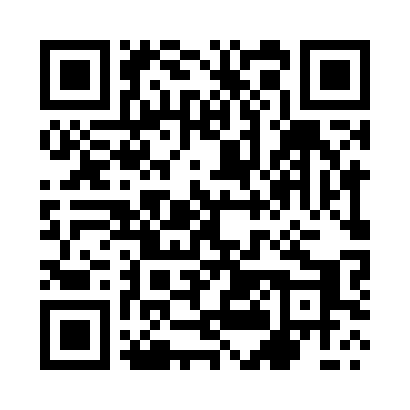 Prayer times for Twardocice, PolandMon 1 Apr 2024 - Tue 30 Apr 2024High Latitude Method: Angle Based RulePrayer Calculation Method: Muslim World LeagueAsar Calculation Method: HanafiPrayer times provided by https://www.salahtimes.comDateDayFajrSunriseDhuhrAsrMaghribIsha1Mon4:346:321:015:287:309:212Tue4:326:301:005:297:329:233Wed4:296:271:005:307:349:254Thu4:266:251:005:317:359:275Fri4:236:2312:595:337:379:296Sat4:206:2112:595:347:399:327Sun4:176:1812:595:357:409:348Mon4:156:1612:595:367:429:369Tue4:126:1412:585:377:449:3810Wed4:096:1212:585:387:459:4111Thu4:066:1012:585:407:479:4312Fri4:036:0812:585:417:489:4513Sat4:006:0512:575:427:509:4814Sun3:576:0312:575:437:529:5015Mon3:546:0112:575:447:539:5316Tue3:515:5912:575:457:559:5517Wed3:485:5712:565:467:579:5818Thu3:455:5512:565:477:5810:0019Fri3:425:5312:565:488:0010:0320Sat3:385:5112:565:498:0210:0521Sun3:355:4912:565:508:0310:0822Mon3:325:4712:555:528:0510:1023Tue3:295:4512:555:538:0710:1324Wed3:265:4312:555:548:0810:1625Thu3:235:4112:555:558:1010:1926Fri3:195:3912:555:568:1110:2127Sat3:165:3712:545:578:1310:2428Sun3:135:3512:545:588:1510:2729Mon3:095:3312:545:598:1610:3030Tue3:065:3112:546:008:1810:33